9º CIENCIAS NATURALESOCTUBRE -NOVIEMBRESISTEMA NERVIOSO HUMANO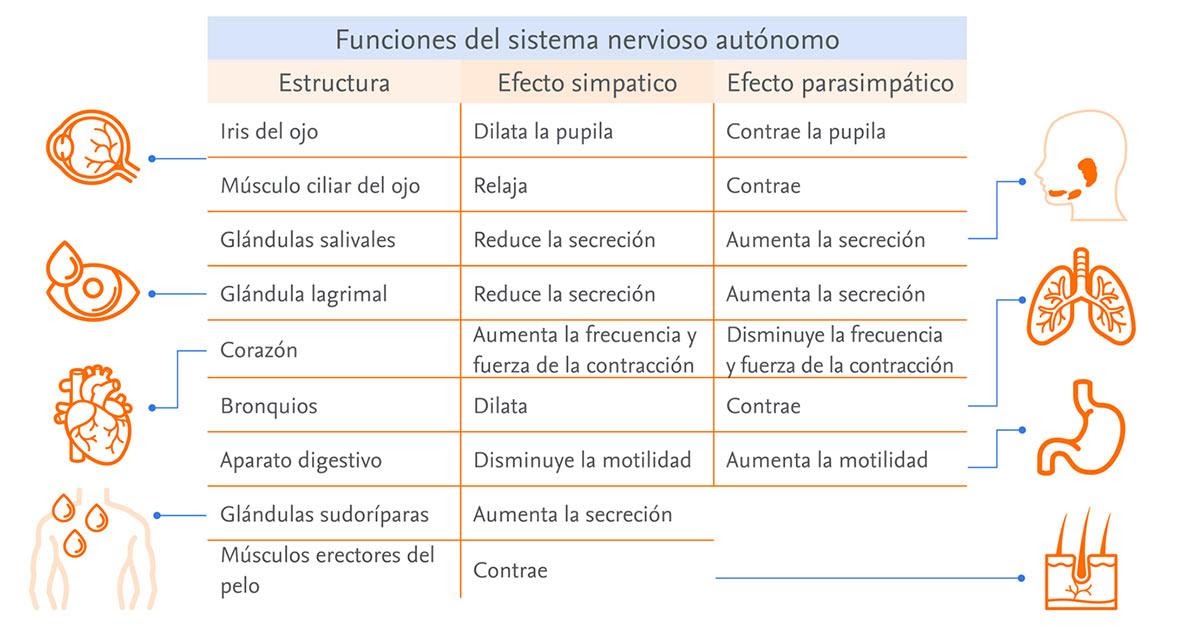 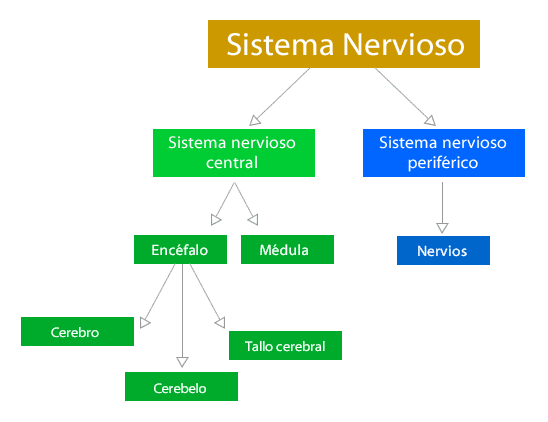 